温生管委〔2018〕14号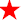 关于叶细何任职的通知各办局（处室）、下属企事业单位：经温州生态园管委会党委研究，决定：叶细何任温州生态园开发建设投资集团有限公司副总经理，挂职温州生态园建设项目前期工作办公室（温州生态园招商工作办公室）副主任。该同志任职实行试用制，试用期一年。中共温州生态园管委会委员会        2018年5月29日          温州生态园管理委员会办公室          2018年5月29日印发